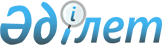 О некоторых вопросах применения таможенного режима временного ввоза (вывоза) товаров
					
			Утративший силу
			
			
		
					Постановление Правительства Республики Казахстан от 25 марта 1996 г. N 342. Утратило силу - постановлением Правительства РК от 8 июля 2003 года N 668

      Во исполнение Указа Президента Республики Казахстан, имеющего силу Закона, от 20 июля 1995 г. N 2368  "О таможенном деле в Республике Казахстан" Правительство Республики Казахстан постановляет: 

      1. Утвердить перечень товаров, отнесение которых к таможенному режиму временного ввоза (вывоза) не допускается (приложение 1). 

      2. Утвердить перечень временно ввозимых (вывозимых) товаров и транспортных средств, освобождаемых от уплаты таможенных пошлин и налогов (приложение 2).       Премьер-Министр 

      Республики Казахстан 

 Приложение 1           

к постановлению Правительства  

Республики Казахстан       

от 25 марта 1996 г. N 342     

                              Перечень 

              товаров, отнесение которых к таможенному 

           режиму временного ввоза (вывоза) не допускается 

      1. Расходуемые материалы и образцы, сырье, полуфабрикаты, запчасти, комплектующие изделия (в случае, когда они не предназначены для временно ввезенных транспортных средств). 

      2. Пищевые продукты, напитки, включая алкогольные, табачные изделия, за исключением случаев временного ввоза (вывоза) в рекламных или демонстрационных целях в единичных экземплярах. 

      3. Квотируемые товары предназначенные для вывоза и ввоза. 

      4. Промышленные отходы. 

 Приложение 2          

к постановлению Правительства  

Республики Казахстан       

от 25 марта 1996 г. N 342    

                             Перечень 

        временно ввозимых (вывозимых) товаров и транспортных 

        средств, освобождаемых от уплаты таможенных пошлин и 

                             налогов 

             Сноска. В Перечень внесены изменения - постановлением Правительства РК от 23 августа 2001 г. N 1100 P011100_  . 

      1. Транспортные средства, используемые для международных перевозок грузов, багажа и пассажиров, включая контейнеры, запасные части и другое транспортное оборудование, ввозимые (вывозимые) вместе с транспортными средствами или предназначенные для ремонта временно ввезенных (вывезенных) транспортных средств. 

      Транспортные средства, за исключением подакцизных, используемые при реализации инвестиционных проектов, финансируемых из средств государственных внешних займов и включенных в Программу государственных инвестиций. 

      Сноска. В пункт 1 внесены изменения - постановлением Правительства РК от 9 ноября 2000 г. N 1689 P001689_  . 

      2. Профессиональное оборудование (кроме оборудования, используемого для промышленного производства товаров, транспортировки товаров, эксплуатации природных ресурсов, строительства, ремонта и содержания зданий, строений и сооружений, упаковки товаров, землеройных работ и другого подобного оборудования) и инструменты (включая вспомогательные аппараты, принадлежности и материалы), принадлежащие иностранным (при вывозе - казахстанским) юридическим и физическим лицам, ввозимые (вывозимые) ими для выполнения конкретной работы на территории Республики Казахстан. 

      Запасные части, предназначенные для ремонта временно ввезенного (вывезенного) профессионального оборудования и инструментов. 

      Исключения, предусмотренные в абзаце первом настоящего пункта не распространяются на профессиональное оборудование, используемое при реализации инвестиционных проектов, финансируемых из средств государственных внешних займов и включенных в Программу государственных инвестиций. 

      Сноска. В пункт 2 внесены изменения - постановлением Правительства РК от 9 ноября 2000 г. N 1689 P001689_  . 

      3. Товары для демонстрации на выставках, ярмарках, конкурсах, съездах, симпозиумах, семинарах, международных встречах и других подобных мероприятиях (за исключением выставок в местах осуществления производственной или иной коммерческой деятельности, проводимых с целью продажи ввезенных (вывезенных) товаров). 

      Вспомогательное оборудование и материалы, предназначенные для использования при демонстрации товаров либо в ходе международных встреч, конференций и конгрессов. 

      4. Оборудование и материалы для научно-исследовательских и учебных целей, а также запасные части и инструменты, предназначенные для ремонта, наладки и контроля такого оборудования, при условии, что указанные оборудование, материалы, запасные части и инструменты остаются в собственности иностранного (при вывозе - казахстанского) юридического и физического лица и их пользование не предназначено для извлечения дохода. 

      5. Материалы для улучшения социально-бытовых (то есть в сфере культуры, образования, отдыха, религии и спорта) условий жизни экипажей иностранных (при вывозе - казахстанских) морских судов, если такие материалы остаются в собственности иностранного (при вывозе - казахстанского) юридического и физического лица и их использование не предназначено для извлечения дохода. 

      6. Безвозмездно передаваемые во временное пользование государственным органам и учреждениям товары для устранения последствий стихийных бедствий, аварий и катастроф. 

      7. Контейнеры (включая необходимые для данного контейнера принадлежности и оборудование, ввозимые (вывозимые) вместе с контейнером и возвращаемые вместе с ним, отдельно или вместе с другим контейнером, либо ввозимые (вывозимые) отдельно и возвращаемые вместе с контейнером), а также запасные части, предназначенные для ремонта временно ввезенных (вывезенных) контейнеров. 

      8. Поддоны. 

      9. Иная многооборотная тара и упаковка. 

      10. Образцы в случае, если они остаются в собственности иностранного (при вывозе - казахстанского) юридического и физического лица и предназначены исключительно для получения заказов на товары такого типа и их использование не предназначено для извлечения дохода, а количество идентичных образцов не превышает двух экземпляров. 

      11. Рекламные материалы (каталоги, прейскуранты и коммерческие проспекты) в одном экземпляре либо общим весом брутто не более одного килограмма. 

      12. Рекламные фильмы, раскрывающие свойства или функционирование товаров, в случае, если эти фильмы остаются в собственности иностранного (при вывозе - казахстанского) юридического и физического лица, относятся к иностранным (при вывозе - казахстанским), предлагаемым иностранным (при вывозе - казахстанским) юридическим и физическим лицом, подходят только для показа возможным приобретателям, в случае, если указанные рекламные фильмы ввозятся (вывозятся) в одном экземпляре и их использование не предназначено для извлечения дохода. 

      13. Товары для проведения испытаний, проверок, экспериментов в случае, если их использование не предназначено для извлечения дохода. 

      14. Носители цифровой информации, предоставляемые временно и для использования автоматической обработки данных. 

      15. Безвозмездно передаваемое во временное пользование медицинское, хирургическое или лабораторное оборудование, предназначенное для использования лечебными и другими медицинскими организациями и учреждениями в диагностических, хирургических или терапевтических целях и остающееся в собственности иностранного (при вывозе - казахстанского) юридического и физического лица. 

      16. Товары, предназначенные для спортивных соревнований, показательных спортивных мероприятий или тренировок на территории Республики Казахстан (при вывозе - за ее пределами), в случае, если такие товары остаются в собственности иностранного (при вывозе - казахстанского) юридического и физического лица. 

      17. Животные, временно ввозимые (вывозимые) для дрессировки, обучения, разведения, ветеринарного лечения, кормления, проведения испытаний, спасательных операций, осуществления специальных функций, участия в выставках, конкурсах, соревнованиях, демонстрациях, спектаклях, представлениях и других подобных мероприятиях, а также в медицинских целях и в качестве рабочего скота (вместе с соответствующим оборудованием) для использования в прилегающей к таможенной границе Республики Казахстан полосе, при условии, если такие животные остаются в собственности иностранного (при вывозе - казахстанского) юридического и физического лица. 

      18. Театральные (цирковые) костюмы, сценическое оборудование и другой театральный (цирковой) реквизит, предназначенный для проведения представлений, спектаклей и подобных мероприятий. 

      19. Кино- и видеофильмы, диапозитивы, фотографии и другие материалы с зафиксированным изображением для демонстрации на фото- и киноконкурсах и подобных мероприятиях, в случае, если их использование не предназначено для извлечения дохода, остающиеся в собственности иностранного (при вывозе - казахстанского юридического и физического лица. 

      20. Комбайны, предназначенные для уборки зерновых, технических, масличных и других культур, жатки фронтальные навесные, прицепные. 
					© 2012. РГП на ПХВ «Институт законодательства и правовой информации Республики Казахстан» Министерства юстиции Республики Казахстан
				